"Пять простых правил, чтобы не иметь проблем с долгами" 17 декабря 2018 г. учащиеся 11 класса, в количестве 12 учащихся приняли участие в онлайн уроке на тему: "Пять простых правил, чтобы не иметь проблем с долгами" Во время урока учащиеся узнали чтокредиты и займы получили широкое распространение, в том числе благодаря их доступности. Многие пытаются таким образом решить свои финансовые проблемы, не оценивая рисков и издержек этого инструмента, и тем самым загоняют себя в долговую яму, выбраться из которой затруднительно. Поэтому так важно начать изучение вопроса личной финансовой безопасности со школьных лет.
«Пять простых правил» учат  слушателей определять надежность кредитора, рассчитывать полную стоимость кредита, расскажет о последствиях за невыполнение кредитных обязательств, позволит узнать о финансовых рисках и защите своих прав.
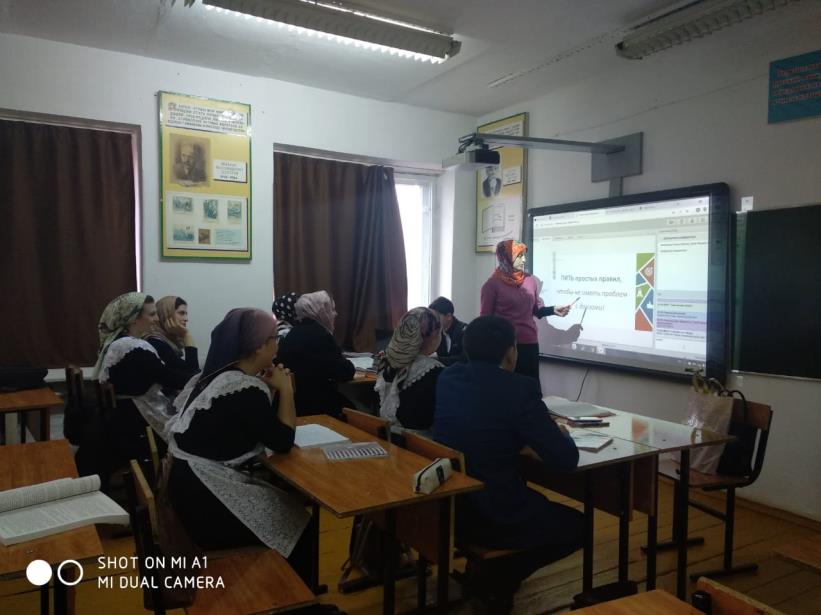 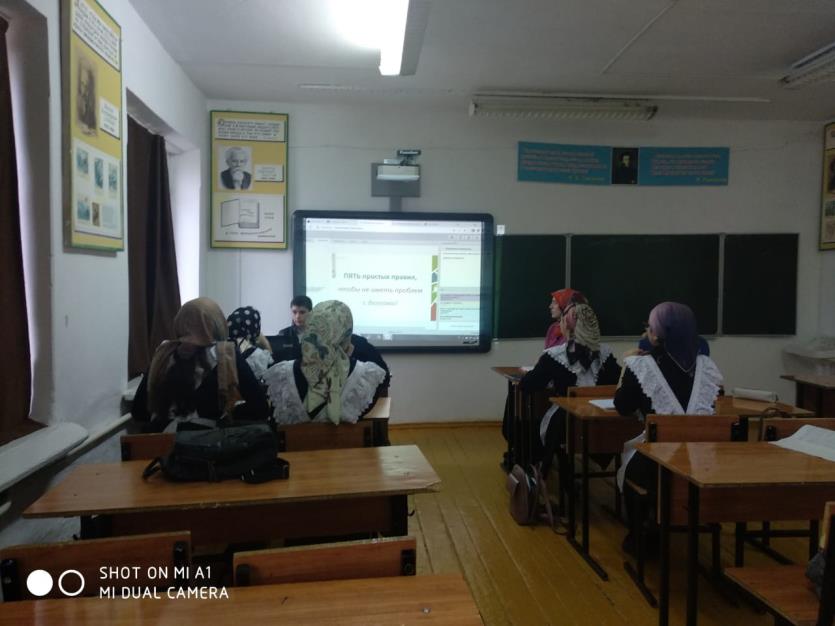 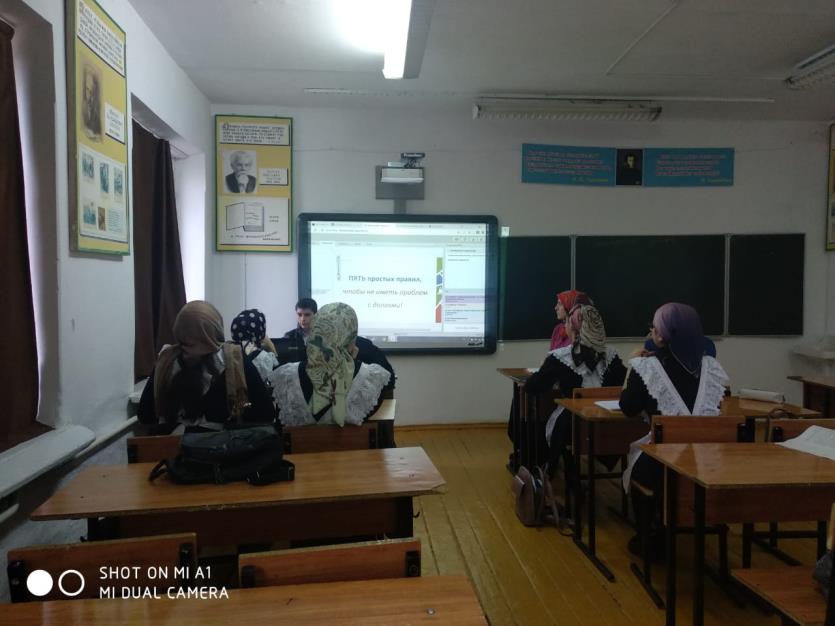 